11/08 RM03401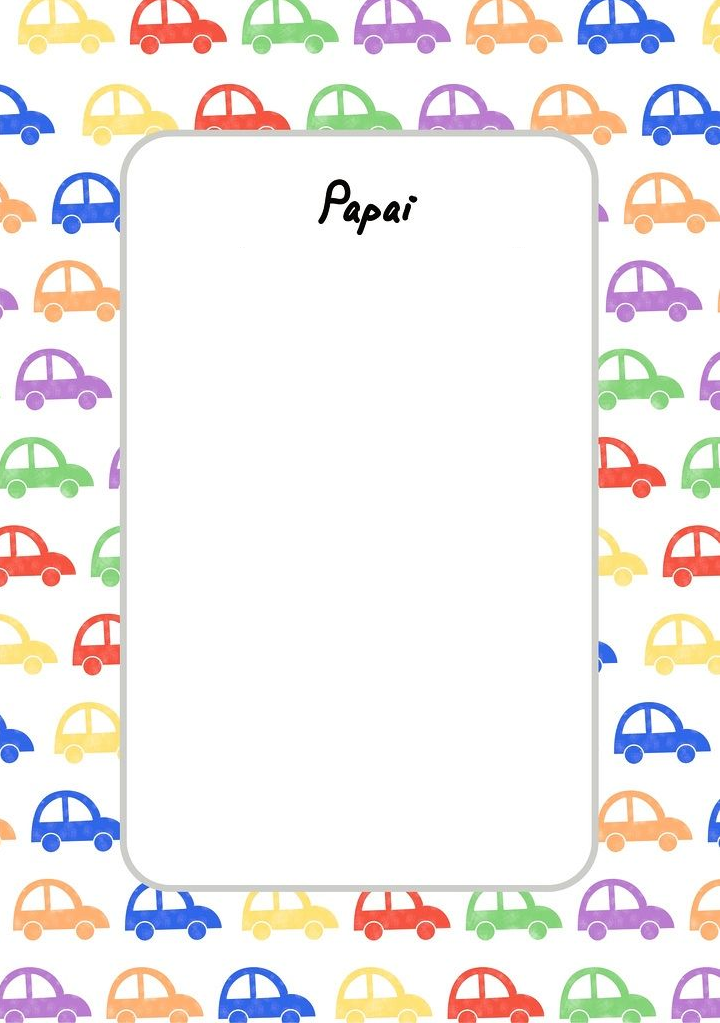 